1. ข้อมูลผู้เสนอโครงการและประวัติโดยย่อชื่อและตำแหน่งของผู้เสนอโครงการ  :   ........................................................................................................................... ที่อยู่  :  .........................................................................................................................โทรศัพท์  :  ........................................ โทรสาร  :  .......................................... มือถือ ..................................... e-mail ..........................................................การศึกษาสูงสุด .........................................................................................................................ประวัติการทำงาน :ปี ..................................................................................................................ปี ..................................................................................................................ปี ..................................................................................................................2. วัตถุประสงค์ของโครงการ 	1. ............................................................................................................................	2. ............................................................................................................................	3. ............................................................................................................................3.  ตัวชี้วัดความสำเร็จของโครงการ	1. ............................................................................................................................	2. ............................................................................................................................	3. ............................................................................................................................4. ข้อบ่งชี้ความเป็นนวัตกรรมของโครงการ ………………………………………………………………………………………………………………..……………….………………………………………………………………………………………………….…………………………….…………………………………………………………………………….................................................................................................................................................................................……5. เปรียบเทียบด้านเทคโนโลยีระหว่างแนวความคิดใหม่กับสิ่งที่มีอยู่แล้วในปัจจุบัน (เพื่อชี้แจงเหตุผลในการเลือกกระบวนการผลิตหรือเทคโนโลยีดังกล่าว)……………………………………………………………………………………………………………………………………………………………………….................................................................... ...............................................................................................……………………...................................................................................................................................................................……………………6.  ข้อมูลด้านเทคโนโลยี 	ข้อมูลรายละเอียดเกี่ยวกับเทคโนโลยีการผลิต / เครื่องจักร / เครื่องมือและอุปกรณ์การผลิต / กำลังการผลิต (อธิบายลักษณะวิธีการผลิต ขั้นตอนการผลิต ทางเลือกของเทคโนโลยีการผลิตที่มีความเป็นไปได้ในโครงการ) ……………………………………………………………………………………………………………………………….…………………………………………………………………………………………………………………………………………………………………………………………………………………………………………………7. แผนภาพกระบวนการผลิตโดยสังเขป (Process Flow Diagram)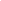 8. เอกสาร/งานวิจัยอ้างอิงทางวิชาการเกี่ยวกับโครงการ (พร้อมระบุหน่วยงาน)1. ............................................................................................................................2. ............................................................................................................................3. ............................................................................................................................9. ด้านทรัพย์สินทางปัญญาได้รับการจดทะเบียนทรัพย์สินทางปัญญาแล้ว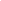 สิทธิบัตรเลขที่ ................. ออกให้เมื่อวันที่ ..........................เรื่อง ................................................................……อนุสิทธิบัตรเลขที่ ............ ออกให้เมื่อวันที่ .........…………......เรื่อง ...........................................................……..…อยู่ระหว่างการยื่นขอจดทะเบียนทรัพย์สินทางปัญญา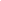 สิทธิบัตร     เลขที่คำขอ .................... เมื่อวันที่ ................ เรื่อง ....…………………………….…............................…อนุสิทธิบัตร เลขที่คำขอ ...................  เมื่อวันที่ ................. เรื่อง ………………………………...................................ยังไม่ได้ดำเนินการจดทะเบียนทรัพย์สินทางปัญญา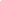 10.  ข้อมูลด้านการประยุกต์ใช้10.1 การวิเคราะห์จุดแข็ง จุดอ่อน โอกาส และอุปสรรค (SWOT analysis)จุดแข็ง (Strength; S) (อธิบายลักษณะเด่นของผลิตภัณฑ์ องค์กร การบริหารงาน ข้อได้เปรียบ เป็นต้น)1. .........................................................................................................................2. .........................................................................................................................3. .........................................................................................................................จุดอ่อน (Weakness; W) (อธิบายลักษณะที่เป็นข้อจำกัด ที่ทำให้ธุรกิจเสียเปรียบด้านการแข่งขัน เป็นต้น)1. .........................................................................................................................2. .........................................................................................................................3. .........................................................................................................................โอกาส (Opportunity; O) (อธิบายปัจจัยภายนอกที่ช่วยให้ธุรกิจมีความได้เปรียบด้านการแข่งขัน เป็นต้น)1. ............................................................................................................................2. ............................................................................................................................3. ............................................................................................................................อุปสรรค (Threats; T) (อธิบายปัจจัยภายนอกที่ขัดขว้างความได้เปรียบด้านการแข่งขัน เป็นต้น)1. ............................................................................................................................2. ............................................................................................................................3. ............................................................................................................................	10.2 การกำหนดกลยุทธ์ทางการประยุกต์ใช้งานด้านผลิตภัณฑ์ (product)………………………………………………………………………………………………………………………………………………………………………………………………………………………………………………………………………………………………………………………………………………………ด้านต้นทุนผลิตภัณฑ์………………………………………………………………………………………………………………………………………………………………………………………………………………………………………………………………………………………………………………………………………………………กลุ่มลูกค้าเป้าหมาย ……………………………………………………………………………………………………………………………………………………………………………………………………………………………………ด้านราคา (price)……………………………………………………………………………………………………………………………………………………………………………………………………………………………………ด้านช่องทางจัดจำหน่าย (place) หรือ ช่องทางการนำไปประยุกต์ใช้…………………………………………………………………………………………………………………………………………………………………………………………………………………………………………………………………………………………………………………………………………………………… ………………………………………………11. รายละเอียดของการปรับปรุงจากเดิม	11.1 วัตถุประสงค์ในการปรับปรุง………………………………………………………………………………………………………………………………………………………………………………………………………………………………………………………………………………………………………………………………………………………………………………………………………………………………………………………………………………………………………………………………………………………………………………………………………………………………………………………………………………………………………………………………………………………………………………………………………………………………………………………………………………………………………………………………………………………………………………………………………………………………………………………………………	11.2 ผลที่คาดว่าจะได้รับจากการปรับปรุง…………………………………………………………………………………………………………………………………………………………………………………………………………………………………………………………………………………………………………………………………………………………………………………………………………………………………………………………………………………………………………………………………………………………………………………………………………………………………………………………………………………………………………………………………………………………………………………………………………………………………	11.3 งบประมาณในการปรับปรุง………………………………………………………………………………………………………………………………………………………………………………………………………………………………………………………………………………………………………………………………………………………………………………………………………………………………………………………………………………………………………………………………………………………………………………………………………………………………………………………………………………………………………………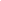 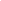 ข้อเสนอโครงการโครงการต่อยอดผลงานปริญญานิพนธ์ ความคิดสิ่งประดิษฐ์ นวัตกรรมเรื่อง ………………………………………………………………….………………….………